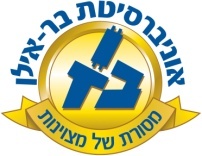 אוניברסיטת בר-אילןשימור ותיירות בירושלים החדשהד"ר קובי כהן-הטב01048--16 סוג הקורס: שיעורשנת לימודים:   תשע"ג                   סמסטר:  ב                          היקף שעות: 2מטרת הקורס: הצגת תחומי השימור והפיתוח בדגש על החייאה לתיירות והקשר ביניהם בפיתוח העירוני. בחינת תחומי השימור והפיתוח תיעשה בהקשר של ירושלים ותל-אביב במאה השנים האחרונות תוך בחינה ואפיון תהליכי הניהול והביצוע כפי שבאו לידי ביטוי במספר מכלולי שימור ותיירות בערים אלה בעת החדשה. במהלך הקורס יוצגו התיירות והשימור בהיבט ההתפתחותי המודרני, שורשי מחשבת השימור בעולם, הגופים העיקריים העוסקים בשימור, הן בארץ הן מחוצה לה וידונו סוגיות נבחרות בשימור ופיתוח אתרים היסטוריים בירושלים ובתל-אביב בהדגשה על החייאתם לצרכי תיירות ושיבוצים במרקם התיירות העירוני. תוכנית הקורס:מושגי יסוד בשימור ותיירות   הרקע לצמיחת תנועת השימור במאה ה-20: שורשים טכנולוגיים, כלכליים, משפטיים, תכנוניים, תרבותיים  וחברתיים.  שימור ותיירות במרקם האורבני – מרכיבים ומאפיינים של יחידות אורבניות ותהליך שימורם כחלק מתהליכים חברתיים, כלכליים ותרבותיים, התברגנות שכונות (ג'נטריפיקציה). התיירות ככלי לשיקום מרכזי ערים – העיר הפרה-תעשייתית והאסטרטגיות העיקריות לשיקומה.  שימור ופיתוח תיירות בירושלים ובתל-אביב כאסטרטגית פיתוח – ציוני דרך מרכזיים. סיור במרחבי שימור ופיתוח נבחרים בירושלים ובתל- אביב. מבנה הקורס:הקורס מורכב מ-3-2 מפגשים בכיתה ו 5-4 סיורים. לקראת  הסיורים יהיה על כל תלמיד/ה להכין הצגה בת כ-15-10 על מבנה לשימור שייבחר על ידו/ה מבעוד מועד. מטלות וציון הקורסחובת הנוכחות היא מלאה בשיעורים ובסיורים כאחד. הצגת  פרזנטציה על אתר שימורי נבחר באחד מהסיורים -  20% מהציון הסופי.הגשת דוח סיור שיכלול את האתר הנבחר והסיור של אותו יום - 10% מהציון הסופי.בחינה על החומר הנלמד בכיתה, בסיור וברשימת הקריאה המצורפת - 70% מהציון הסופי.רשימת קריאה:1. שימור ותיירות – כלליAshworth, G, J & Tunbridge, J, E. (2000), The , London & New-York. Boniface, B, G. & Cooper, C, P.(1988), The Geography of Travel & Tourism, .Lichfield N.(1988),Economics in Urban Conservation, .Orbaşli, A. (2000),Tourists in Historic Towns: Urban Conservation and Heritage Management, London and New York. Prentice, R. (1993), Tourism and Heritage Attractions, London & New-York.Robertson, K.A. (1995), ‘Downtown Redevelopment Strategies in the United States’, Journal of the American Planning Association, 61(4), pp. 429-437.המועצה לשימור אתרים ואתרי התיישבות (1991), שימור מבנים ואתרי התיישבות – הבטים ערכיים ומשפטיים, חיפה. חוק התכנון והבנייה, 1965, וכן תקון מס' 31 לחוק שימור אתרים 1991ף חוק שירותי תיירות, תשל"ו –1976.טרנר, מ. (תשנ"ד) מבוא לשימור – מקראה, ירושלים. ליצ'פילד, נ., ושבייד, י. (1986), שימור מורשת הבינוי בישראל, מכון ירושלים לחקר ישראל,22, ירושלים. 2. שימור ופיתוח תיירות – ירושליםאחימאיר, א. (1979), (עורכת), שימור בירושלים, ירושלים.בוגוד, פ., ומלצר, נ.(1993), 'שימור הבניינים ההיסטוריים בכיכר העירייה', אריאל (92-91), ירושלים,  עמ' 91-93.וינשל, ז., ופרידמן, ר. (1988), (עורכות), ירושלים – תכנית פיתוח תיירות, ירושלים.*חושן, מ. חסון, ש. וקמחי, י(עורכים) (2004), ירושלים בת-קיימא: סוגיות בפיתוח ושימור, מכון ירושלים לחקר ישראל, ירושלים. ישראלי, י. ומנספלד, י (2005), 'נגישות תחבורתית לאתרי תיירות במתחם העיר העתיקה של ירושלים', אופקים בגיאוגרפיה (65-64), עמ' 522-505. כהן-הטב, ק. (2006), לתור את הארץ: התיירות בארץ-ישראל בתקופת המנדט הבריטי, ירושלים, עמ' 131-91.כהן-הטב, ק. (2010),  'תיירות וצליינות – ארגון ותשתיות', בתוך: ח. גורן וי. ברטל (עורכים), ההיסטוריה של ירושלים – שלהי התקופה העות'מאנית, ירושלים: יד יצחק בן-צבי, עמ' 210-197. כהן-הטב, ק. (2010), קדושה, לאומיות ותיירות: עיצוב רחבת הכותל המערבי בירושלים לאחר מלחמת ששת הימים', אופקים בגיאוגרפיה, 75, עמ' 39-26. עיריית ירושלים, (1988), תכנון העיר הפנימית – החייאת שכונות המגורים ההיסטוריות במרכז ירושלים, ירושלים.פיקר, ד., וקרויאנקר, ד.(1995), תכנית להסבת מבנים היסטוריים לבתי מלון – שימור, שיקום ובנייה מחדש, ירושלים.  קרויאנקר, ד.(1987), אדריכלות בירושלים – שכונות ובנייני ציבור יהודיים, ירושלים.*קרויאנקר, ד. (1988), ירושלים – המאבק על מבנה העיר וחזותה, ירושלים.קרויאנקר, ד. (תשמ"א), 'שימור ירושלים 1980-1967', פרקים בתולדות ירושלים בזמן החדש, ירושלים, 454-418.קריב, א. ואברמוביץ, ה.(2010), 'לאן נעלמה הקשת: תולדות בית כנסת החורבה', אדריכלות ישראלית, 83, עמ' .93-82שילר, אלי (1982), 'חברה למען ירושלים" ותרומתה לשימור ושיקום העיר העתיקה', קרדום:  ד' (21-23), עמ' 136-127.3. שימור ופיתוח תיירות בתל-אביבסלינג'ר אייל ודניאל שפר, 'כלכלת שימור מבנים – המקרה של תל אביב', אתרים – המגזין", גיליון מס' 2, ספטמבר 2012. עמית, עירית ועמרם גבריאל (2002), שימור ופיתוח – הקשר בין תמורות במרכז הישן של תל אביב לבין שימור, מחקרים בגאוגרפיה של ישראל ט"ז: 316-289.עמית, עירית ואיתמר בן-דוד (2003), חזות ותדמית – לבנת הסיליקט וביטוייה בנוף הבנוי של המרכז הישן של תל אביב, ירושלים וארץ-ישראל 1: 224-197.. שובל, נעם, 'המבנה המרחבי של התיירות בתל אביב-יפו ומשמעותו ביחס למבנה העירוני', בתוך: ברוך קיפניס (עורך), תל אביב-יפו: מפרבר גנים לעיר עולם - מאה השנים הראשונות, חיפה 2009, עמ' 296-277.Amit-Cohen, Irit (2005), Synergy between urban planning, preservation and functional changes in the old center, the case of Tel Aviv Jaffa. Land Use Policy. 22 [4] : 291-300.אתרי אינטרנטמשרד הפנים -  שימור מבנים ואתרים:http://www.moin.gov.il/Subjects/BuldingsAndSitesPreserving/Pages/About.aspxשימור המורשת הבנויה-מחוז ירושלים:http://www.moin.gov.il/Subjects/BuldingsAndSitesPreserving/Pages/default.aspx#14;#Subjects/BuldingsAndSitesPreserving/Pages/MachozYerushalayim.aspxירושלים- עיר היסטורית-http://www.moin.gov.il/SubjectDocuments/Shimur02.pdfשימור מבנים בתל-אביבכתבי-עת ובהם מאמרים קצרים על מבנים לשימור:אדריכלות ישראלית אתריםירוק ירושלמיעצובטרנר, מיכאל (1986),  'שיקום ושימור העיר העתיקה', אריאל , ח' (44-45), עמ' 132-121.